Living Autism’s Trade Show with a PurposeDaphne Civic CenterDaphne, ALNovember 16th & 17th, 2021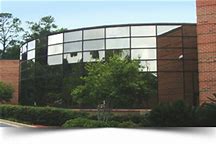 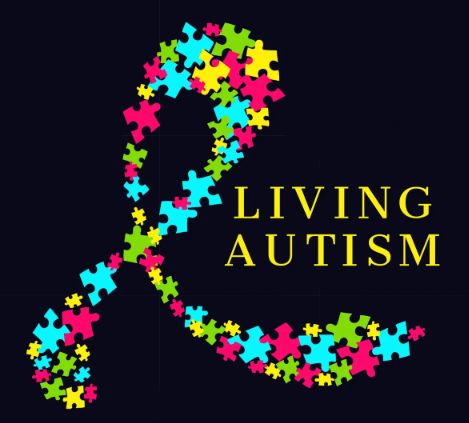 All booth packages include table, two chairs, and a waste basket.Electricity and internet connectivity available at additional chargeBooth location is first come, first serve based on support levelDay One:Exhibitor Move-In 					8:00 AM - 12:00 PMExhibitor Hall Open for Visitors		1:00 PM – 8:00 PMDay Two:Exhibitor Hall Open 				8:00 AM – 6:00 PMExhibitor Move Out 				6:00 PM – 8:00 PMPremium Booths are located in highest traffic areas. 10’ x 10’ booth space8’ back drape3’side drape6’ x 30” show color skirted table2 folding chairsWaste basket7” x 44” Recyclable Booth ID SignCompany name listed in Conference Program Guide and database on conference websiteTwo (2) ‘Exhibit Hall Only’ passes**Additional options available including – see exhibitor add-on’s for informationPremium Booths are located in desirable locations.10’ x 10’ booth space8’ back drape3’ side drape6’ x 30” show color skirted table2 folding chairsWaste basket7” x 44” Recyclable Booth ID SignCompany name listed in Conference Program Guide and database on websiteTwo (2) ‘Exhibit Hall Only’ passes**additional options available including – see exhibitor add-ons for information10’ x 10’ Booth Space8’ Back Drape3’ Side Drape6’ x 30” Show Color Skirted Table2 Folding ChairsWaste Basket7” x 44” Recyclable Booth ID SignCompany name listed in Conference Program Guide and database on conference websiteTwo (2) ‘Exhibit Hall Only’ passes**Additional options available including – see exhibitor add-ons for information(4 Opportunities Available)10’ x 10’ Booth Space8’ Back Drape3’ Side Drape6’ x 30” show color skirted table2 folding chairsWaste basket7” x 44” Recyclable Booth ID SignCompany name listed in Conference Program Guide and database on websiteOne (1) Full Conference Registration Pass**This is an exclusive opportunity available to businesses and companies run by individuals who identify as being on the Autism Spectrum.Expand your presence beyond the exhibit hall!Share your brand with every single attendee via an assortment of advertising options.Conference Program Guide AdvertisementsInside Front Cover: $1550			Back Cover: $2050	4-Color						4-Color	8.5” x 11”						8.5” x 11”Half Page Ad: $525				Inside Back Cover: $1550	B&W						4-Color	8.5” x 11”						8.5” x 11”Full Page Ad: $1050				Quarter Page Ad: $325	B&W						    B&W	8.5”x11”						    4.5”x5.5”Advertisement space is limited and filled on a first come, first served basis. All artworks must be provided electronically as a PDF or other appropriate high-quality format no later than October 1st, 2021.“Take One” Station (non-exhibitors only)					$175The “Take One” Station is an ideal opportunity for those who want to engage with our attendees but are not able to physically attend. Send up to 1,000 of your promotional items and we will store in the “Take One” Station for attendees to “Take” at their leisure.Exposition Bag Insert 								$150Your promotional items will be included in every bag distributed to conference attendees. Company Logo (with hyperlink) on Website					$175Through this opportunity, our website visitors will have 24-hour access to your brand.Company Description on Website						$250Introduce your brand and services to our website visitors with a brief company description (250 words or less) to be featured on our website and include hyperlink.General Exposition On-Site Signage						$1,550Your company logo will appear on all general conference on-site signage which includes: Directional signs, Thank You Banners and more!Exposition Welcome Signage							$2,050Include your logo on the welcome arch as the attendees enter the conference exposition.Please note, advertiser is responsible for manufacturing and shipping of all Exposition Bag Inserts.Cameron EllisEvent Coordinator for Living Autism(251) 278-5469 livingautismus@gmail.comwww.livingautismus.comJudith GallowayEvent Coordinator with CGE Productions(251) 237-8609cgeproductionco@gmail.comwww.cgeproductions.com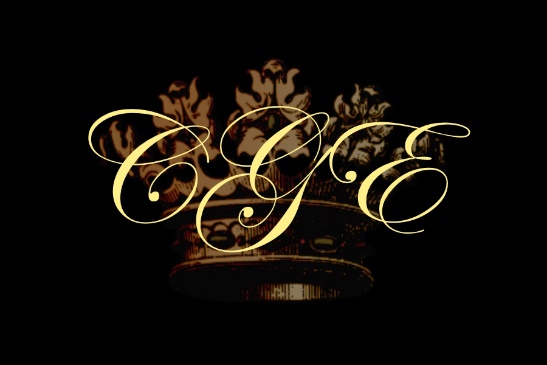 SPONSORED VENDOR SESSION$250.00 Choose from one of eight (8) sponsored vendor session slots during the regular conference day.Presentation up to 1 Hour as part of the “sponsored session” trackChairs, tables, screen and LCD projector providedOn Site Signage including company name/logo identifying room and sessionCompany name and presentation listed in Program Guide^Use of “Presented at Living Autism’s Trade Show for a Purpose” logo for one yearEmail to all conference attendees as part of group blast email (Change to an individual email at the discounted rate of $150)All sessions must be submitted in advance and must be reviewed.Content should focus on area of expertise with use of company’s product as highlight or example allowed.NEWSLETTER AD$300.00Reach our subscribers by placing an ad in our monthly newsletter.CONFERENCE BAG INSERT$150.00 First ($100.00 Additional)Your promotional item(s) will be included in every bag distributed to conference attendees. Advertiser is responsible for manufacturing and shipping of all Conference Bag Inserts.Any leftover items will not be returned.EMAILS TO CONFERENCE ATTENDEESGet your organization’s message to conference attendees out by sending group or individual messages to all registered attendees.OPTION 1: Group Email                       $200.00Your message (2 paragraph, logo and link to your organization’s website) included in group email with no more than four other organizations. Options for before or after conference.OPTION 2: Private Email                      $325.00Your message sent alone to conference attendees.Options for before or after conference.OPTION 3: 1 Group & 1 Private Email $525.00One each of Options 1 and 2 (one before and one after conference; two before or two after)